FairiesA fairy is as a small magical creature, with delicate, shimmering wings that flap like a butterflies wings. They can fly around magical forests using their magical wands to create powerful spells.  It is thought that sometimes fairies leave a sprinkling of glittery fairy dust behind as they pass by and you may hear the sound of tinkling bells as they move.Fairies may live in tree houses with tiny fairy gardens or giant castles full of golden furniture. Fairies are always small and hard to see because they can be so very tiny. Fairies often wear beautiful, sparkling dresses and have long golden hair because they are girls. Fairies are always kind and helpful to others and they never cause trouble. Fairies will sing sweet songs with their soft voices when they are happy.  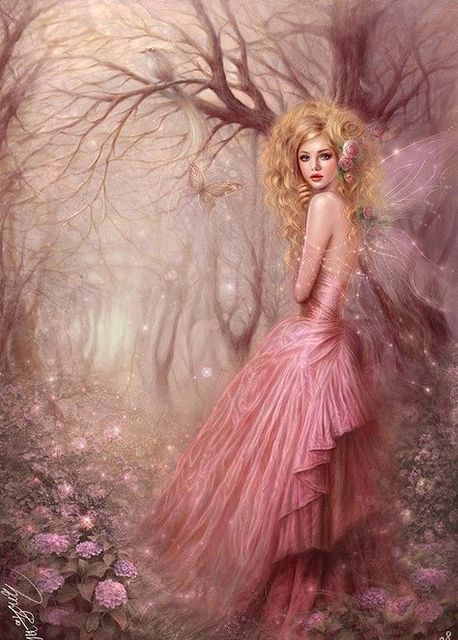 